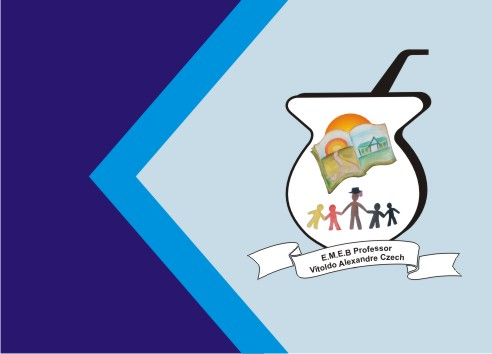 ATIVIDADE DE INGLÊS - 3º ANOCatanduvas, August 09th 2021Today is Monday At the restaurant – No restaurante Ouça o áudio dos alimentos em Inglês e pratique a pronúncia.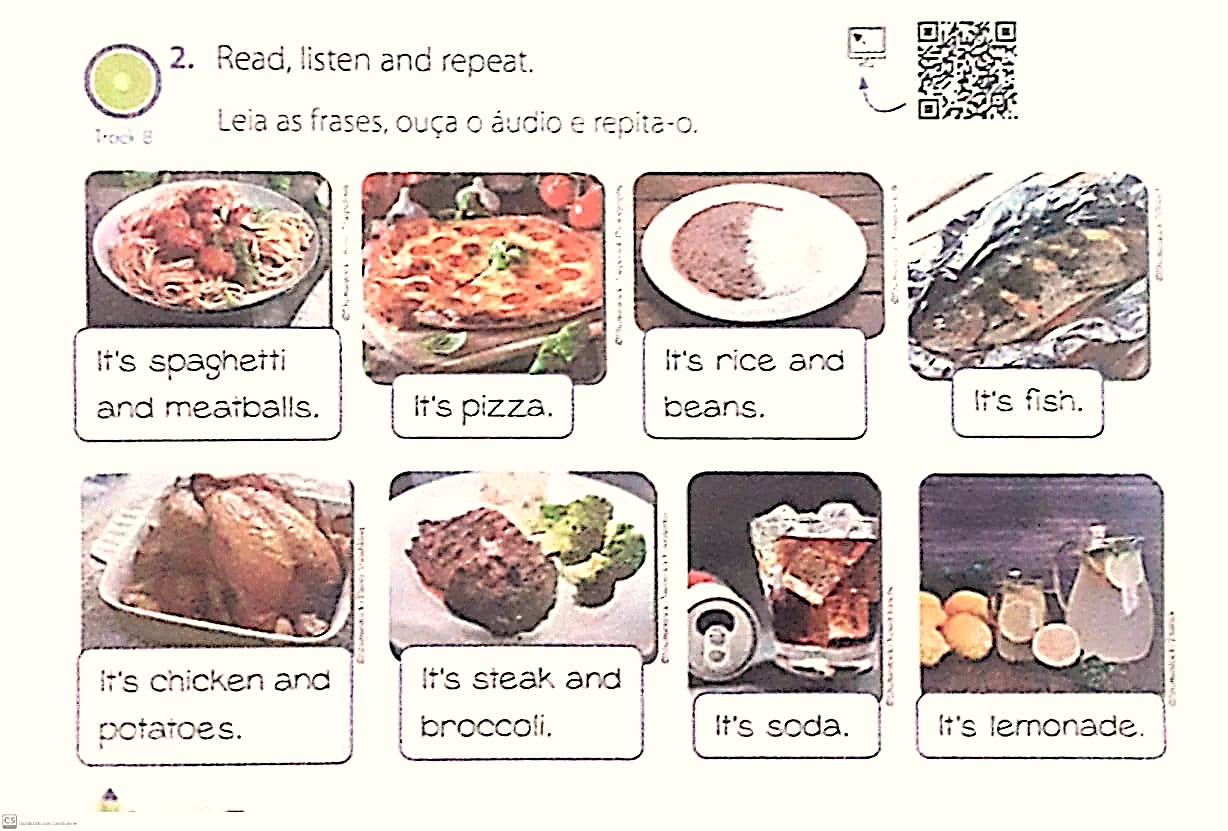 Pinte, recorte a figura e cole na frase correspondente.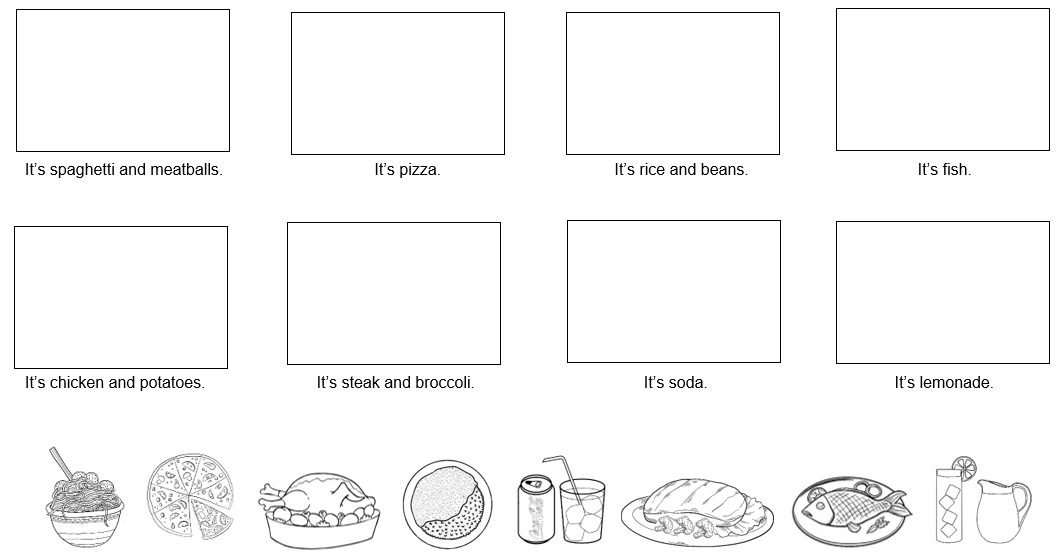 